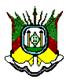 EDITAL DE VENDA DIRETA E INTIMAÇÃO DE J M AMARAL E CIA LTMA – MEEXMº. SRº. DRº. CLÁUDIO GONSALES VALÉRIO, MMº. JUIZ DA 1ª VARA FEDERAL DE PELOTAS, autoriza FLÁVIO BITTENCOURT GARCIA, Leiloeiro Oficial, matrícula n° 093/94, a vender em Venda Direta no prazo de 90 dias, a partir do dia 30 de março de 2020 às 09 horas, até o dia 29 de junho às 16 horas, somente pelo sistema online, com cadastro aprovado pelo  site www.flaviogarcia.lel.br, os bens penhorados nos autos do Processo  5007181-66.2016.404.7110 que UNIÃO FAZENDA NACIONAL move contra J M AMARAL E CIA LTMA - ME, assim descrito: 1) O IMÓVEL DE MATRÍCULA 23.213, fls. 1, do Livro 2 de Registro Geral, do Registro de imóveis da 1ª Zona de Pelotas, assim descrito: UM TERRENO, sem benfeitorias, situado nesta cidade, antigo primeiro sub distrito de Dunas, medindo dezessete metros (17,00m) de frente a leste pela AVENIDA DR. AUGUSTO SIMÔES LOPES, por cento e oitenta metros (180,00m), mais ou menos, de extensão da frente ao fundo, até entestar com Octacílio Scaglioni, ou sucessores, dividindo-se ao norte com terras de Nestor Dias Delgado ou sucessores e ao sul com Silvio Colombo Zanetti, ou sucessores, localizado no quarteirão formado pelas ruas Zeferino Costa, Avenida Dr. Augusto Simões Lopes e Avenida Fernando Osório, distante duzentos metros (200,00m), mais ou menos, da Avenida Fernando Osório, cadastrado na Prefeitura Municipal sob número trezentos e quarenta e cinco (345); Avaliado em 1.200.000,00 (um milhão e duzentos mil reais). 2) O IMÓVEL DE MATRÍCULA 65.036, fls. 1, do Livro 2 de Registro Geral, do Registro de Imóveis da 1ª Zona de Pelotas, assim descrito: IMÓVEL: Avenida Fernando Osório 2º 3.612 (fundos) Avenida Dr. Augusto Simões Lopes nº355 (fundos). Um terreno sem benfeitorias, situado na zona urbana desta cidade de Pelotas, encravado nos fundos do imóvel número 3.612 da Avenida Fernando Osório, antiga Estrada do Retiro, localizado a duzentos metros (200,00m) do alinhamento predial, medindo treze metros (13,00m) de largura pelas divisas leste e oeste e cento e vinte metros (120,00m) de comprimento pelas divisas norte e sul, confrontando-se pela divisa oeste com imóvel remanescente de Nestor Dias Delgado (número 3.612 da Avenida Fernando Osório); ao leste com imóvel de J.M. Amaral e Cia Ltda. (número 355 da Avenida Dr. Augusto Simôes Lopes - matrícula 12.156), ao qual foi anexado; confrontando-se pela divisa norte com Antonio Ferreira Scaglioni e pela divisa sul com Domingos Moraes da Silva. Dito terreno esta localizado no quarteirão formado pelas Avenidas Dr. Augusto Simões Lopes e Fernando Osório e pelas Ruas Zeferino Costa e Daniel Capdeboscq. Avaliado em R$ 200.000,00 (duzentos mil reais).Total da avaliação: R$ 1.400.00,00 (um milhão e quatrocentos mil reais) A venda não poderá ser inferior a 50% do valor da avaliação, Em caso de arrematação, fixo em 10% a comissão do Leiloeiro que será paga no ato pelo arrematante. Havendo suspensão das praças por eventual acordo ou pagamento do débito, a comissão de 5% sobre o valor atualizado do débito será paga por retribuição devida ao Leiloeiro pelo trabalho desenvolvido; em caso de adjudicação, a comissão de 5% será de responsabilidade do Exeqüente; (Decreto n.º. 21.981/32 - Art. 24 e § Único). Deverá o Sr. Leiloeiro cientificar aos potenciais interessados em adquirir o bem levado a hasta que perturbar ou fraudar arrematação judicial constitui crime punido com pena de detenção, nos termos do artigo 358 do Código Penal. Ficam os DEVEDORES INTIMADOS pelo presente Edital, desde que não encontrado pelo Sr. Oficial de Justiça,. Informações na 1ª Vara Federal de Pelotas, ou com o Leiloeiro pelos fones: (51) 3211-4449 ou 999-831-620, www.flaviogarcia.lel.br e-mail:flaviobgarcia@terra.com, Cláudio Gonsales Valério, Juiz Federal.Porto Alegre, 31 de março de 2020.            CLÁUDIO GONSALES VALÉRIO                                            FLÁVIO BITTENCOURT GARCIA                           Juiz  Federal                                                                                    Leiloeiro OficialFlávio Bittencourt GarciaRua  José do Patrocínio, 541 - 2º andarLeiloeiro OficialPOA/RS - CEP 90050-003Matricula  nº. 093/94Fones:  3211-4449 - 99983-1620CRECI nº. 4310Site: http://www.flaviogarcia.lel.brCIC 099.725.010/00E-mail: flaviobgarcia@terra.com.br